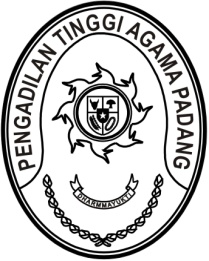 Nomor     	:  W3-A/       /PP.00/10/2022	Padang, 17 September 2022Lampiran	:  2 (dua) lampiranPerihal	:  Pemanggilan Peserta Simulasi		Computer Assisted Test (CAT)Yth.Ketua Pengadilan AgamaSe-Sumatera BaratAssalamu’alaikum, Wr. Wb.Bahwa dalam rangka persiapan seleksi tes Pegawai Pemerintah dengan Perjanjian Kerja (PPPK), Pengadilan Tinggi Agama Padang akan menyelenggarakan Pembinaan dan Simulasi Computer Assisted Test (CAT) bagi Pegawai Pemerintah Non Pegawai Negeri (PPNPN) di wilayah Pengadilan Tinggi Agama Padang pada tanggal 20 Oktober 2022. Sehubungan dengan hal tersebut, kami mengharapkan bantuannya untuk menugaskan nama-nama terlampir untuk hadir dan mengikuti kegiatan dimaksud dengan ketentuan sebagai berikut:Waktu dan Tempat Simulasi CATHari	: Kamis, 20 Oktober 2022 	  Pukul	: 08.30 s.d. 11.45 WIB (jadwal sesi terlampir)Tempat	: Unit Pelaksana Teknis (UPT) BKN Padang	  Jalan Adinegoro, Batang Kabung Ganting, Kec. Koto Tangah, Kota PadangWaktu dan Tempat PembinaanHari	: Kamis, 20 Oktober 2022 	  Pukul	: 13.30 WIB s.d. selesai Tempat	: Pengadilan Tinggi Agama Padang 	  Jalan By. Pass KM.24, Kel. Batipuh Panjang, Kec. Koto Tangah, Kota Padang3. Pakaian/DresscodePakaian Batik4. Biaya perjalanan dinas dibebankan kepada masing-masing peserta.	Demikian disampaikan dan terima kasih.Wassalam,Wakil Ketua,Dr. Drs. H. Hamdani S., S.H., M.H.I.NIP. 195602121984031001Tembusan:Ketua Pengadilan Tinggi Agama Padang (sebagai laporan)